Activity Name:	Partners for Kids-Behavioral Health Community Education Series: Ethical Considerations When Working with Domestic Violence Patients (#12382)Date & Time:  February 12, 2021 - 9:00 AMSpeakers & Planners Information:  Session Objectives:1 Increase awareness of ethical issues related to mandatory reporting and child welfare involvement in cases of domestic violence.2 Increase knowledge of ethical decision making when managing the inclusion of a parent who is alleged or suspected of domestic violence.3 Explore how personal biases impact the care for victims of domestic violence across culturally diverse populations.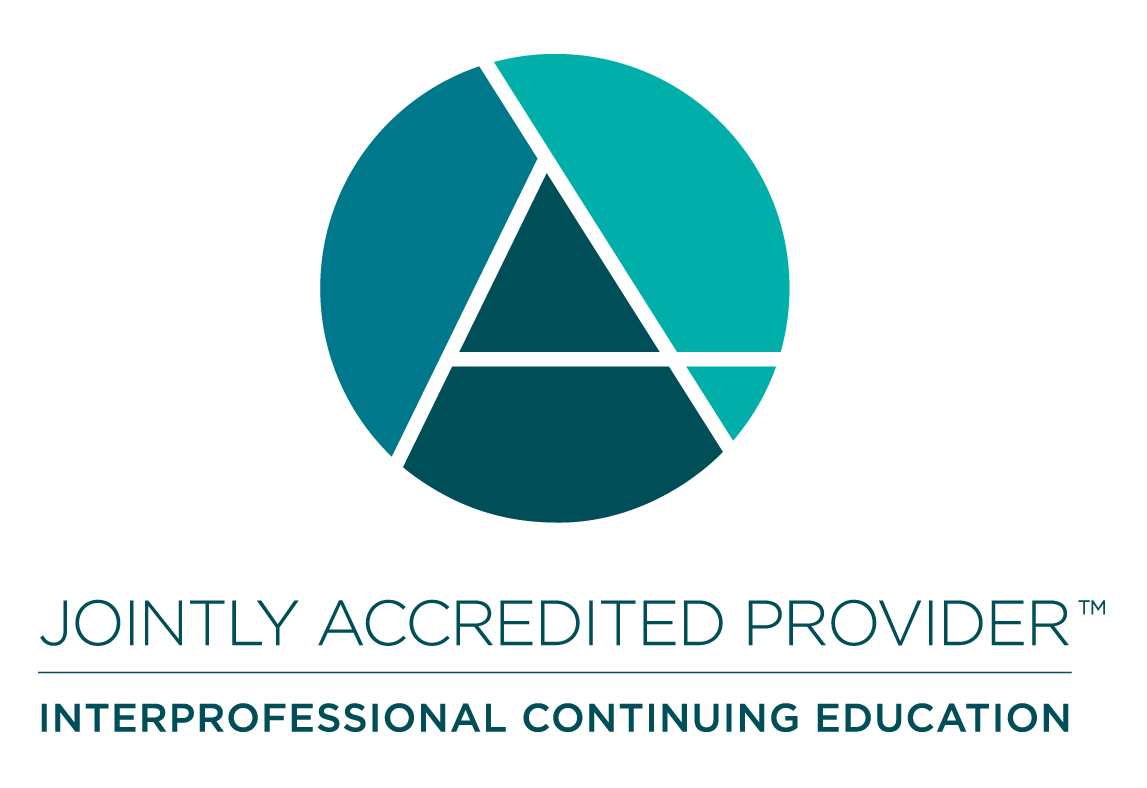 In support of improving patient care, Nationwide Children’s hospital is jointly accredited by the American Nurses Credentialing Center (ANCC), the Accreditation Council for Pharmacy Education (ACPE), and the Accreditation Council for Continuing Medical Education (ACCME) to provide continuing medical education for the healthcare team. (3.00 ANCC contact hour(s)) (3.00 AMA PRA Category 1 CME Credit(s)™)The Nationwide Children's Hospital designates this live activity for a maximum of 3.00 AMA PRA Category 1 Credit(s)TM. Physicians should claim only the credit commensurate with the extent of their participation in the activity.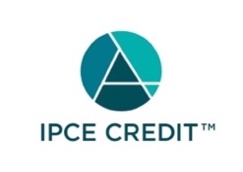 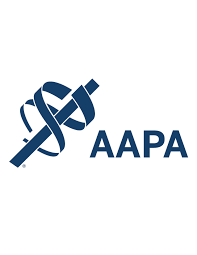 Nationwide Children's Hospital has been authorized by the American Academy of PAs (AAPA) to award AAPA Category 1 CME credit for activities planned in accordance with AAPA CME Criteria. This activity is designated for 3.00 AAPA Category 1 CME credit(s). Approval is valid for 2 years from the date of the activity. PAs should only claim credit commensurate with the extent of their participation.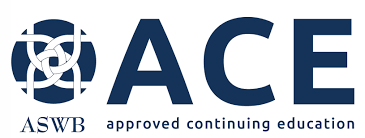 As a Jointly Accredited Organization, Nationwide Children's Hospital is approved to offer social work continuing education by the Association of Social Work Boards (ASWB) Approved Continuing Education (ACE) program. Organizations, not individual courses, are approved under this program. State and provincial regulatory boards have the final authority to determine whether an individual course may be accepted for continuing education credit. Nationwide Children's Hospital maintains responsibility for this course. Social workers completing this course receive 3.00 continuing education credit(s).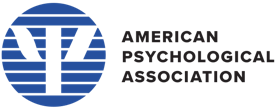 Continuing Education (CE) credits for psychologists are provided through the co-sponsorship of the American Psychological Association (APA) Office of Continuing Education in Psychology (CEP). The APA CEP Office maintains responsibility for the content of the programs. Nationwide Children's Hospital designates this activity for 3.00 continuing education credit(s).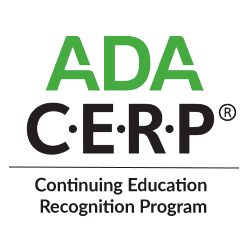 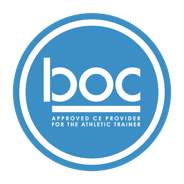 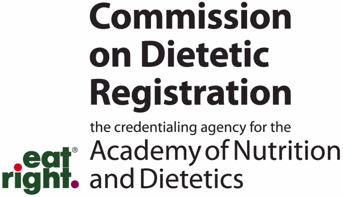 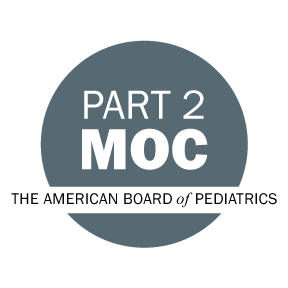 Disclosure of Relevant Financial Relationships and Content ValidityIt is policy at Nationwide Children’s Hospital Office of Continuing Medical and Interprofessional Education for individuals who are in a position to control the content of an educational activity to disclose to the learners all relevant financial relationships that they have with any commercial interest that provide products or services that may be relevant to the content of this continuing education activity. The intent of this policy is to ensure that Nationwide Children’s Hospital CME/CE certified activities promote quality and safety, are effective in improving medical practice, are based on valid content, and are independent of control from ineligible companies (those whose primary business is producing, marketing, selling, re-selling, or distributing healthcare products used by or on patients) and free of commercial bias.  Mitigation methods including peer review of all content was conducted for all faculty presentations whose disclosure information was found to contain relationships that created a conflict of interest relevant to the topic of their presentation.In addition, all faculty were instructed to provide balanced, scientifically rigorous and evidence-based presentations. All recommendations for patient care in accredited continuing education must be based on current science, evidence, and clinical reasoning, while giving a fair and balanced view of diagnostic and therapeutic options.  All scientific research referred to, reported, or used in accredited education in support or justification of a patient care recommendation must conform to the generally accepted standards of experimental design, data collection, analysis, and interpretation.IPCE Program DOCUMENT Vers. 2; 1.6.2022Name of individualIndividual's role in activityName of Ineligible Company(s) / Nature of Relationship(s)Christy Lumpkins, LISW-SFacultyNothing to disclose - 11/05/2020Kara Penniman, LISW-SFacultyNothing to disclose - 10/19/2020Caitlin TullyFacultyNothing to disclose - 01/06/2021Alexander BisharaOther Planning Committee MemberNothing to disclose - 01/26/2021Pam Edson, VPOther Planning Committee MemberNothing to disclose - 08/27/2020Gilbert Liu, MDOther Planning Committee MemberNothing to disclose - 10/05/2020Ujjwal Ramtekkar, MDOther Planning Committee MemberNothing to disclose - 01/25/2021Jennifer Reese, PsyDOther Planning Committee MemberNothing to disclose - 08/17/2020